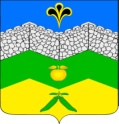 АДМИНИСТРАЦИЯ АДАГУМСКОГО СЕЛЬСКОГО ПОСЕЛЕНИЯКРЫМСКОГО РАЙОНАПОСТАНОВЛЕНИЕот 01.12.2017г.			                                                                             №  186                                                      хутор АдагумВ соответствии со статьями 120, 121 Бюджетного кодекса Российской Федерации, руководствуясь Положением о бюджетном процессе в  Адагумском сельском поселении Крымского района, Уставом  Адагумского сельского поселения Крымского района, для актуализации порядка осуществления контроля за полнотой учёта, своевременностью обслуживания и исполнения долговых обязательств муниципального образования и правил   регистрации долговых обязательств, п о с т а н о в л я ю:1.Утвердить  Порядок  ведения  муниципальной долговой книги  Адагумского сельского поселения Крымского района (приложение).2. Ведущему специалисту администрации Адагумского сельского поселения Крымского района Е.Г. Медведевой настоящее постановление разместить на официальном сайте администрации Адагумского сельского поселения Крымского района в сети Интернет.3. Контроль за выполнением настоящего постановления возложить на  заместителя главы Адагумского сельского поселения Крымского района А.В.Грицюта.4. Настоящее постановление вступает в силу со дня его подписания.Глава Адагумского сельского поселения Крымского района                                                                       П.Д.БагмутПриложениек постановлению администрацииАдагумского сельского поселения Крымского районаот 01.12.2017г. №  186Порядок ведения муниципальной долговой книгиАдагумского сельского поселения Крымского района1. Общие положенияНастоящее Порядок определяет состав, порядок и сроки внесения информации в муниципальную долговую книгу Адагумского сельского поселения Крымского района (далее - Долговая книга) и порядок предоставления информации и отчетности о  муниципальном долге  сельского поселения.В Долговой книге осуществляются учет и регистрация  муниципальных долговых обязательств сельского поселения по их видам в соответствии с положениями статьи 100 Бюджетного кодекса Российской Федерации.Ведение Долговой книги осуществляется  ведущим специалистом администрации сельского поселения, осуществляющим формирование бюджета сельского поселения (далее - уполномоченное лицо) в  соответствии с настоящим Порядком,  который несет ответственность за сохранность, своевременность, полноту и правильность ведения Долговой книги. Долговая книга сельского поселения представляет собой систематизированный свод информации о долговых обязательствах  муниципального образования и  ведется по форме согласно приложению № 1 к настоящему Порядку в виде электронных таблиц.Ежемесячно по состоянию на первое число месяца данные Долговой книги выводятся на бумажный носитель в разрезе видов долговых обязательств по форме разделов согласно приложению № 1 к настоящему Порядку.Данные Долговой книги на бумажном носителе визируются уполномоченным лицом, ответственным за ее ведение и подписываются  главой сельского поселения.Каждый том бумажного носителя Долговой книги по окончании финансового года прошивается, нумеруется и скрепляется печатью администрации сельского поселения. 2. Состав информации, вносимой в Долговую книгуИнформация о долговых обязательствах  сельского поселения, иная информация, характеризующая долговые обязательства  сельского поселения, отражается в Долговой книге по форме разделов согласно приложению к настоящему Порядку, а именно:- по кредитам, полученным  сельским поселением от кредитных организаций, иностранных банков и международных финансовых организаций, отражается информация по форме раздела 1;- по муниципальным ценным бумагам  сельского поселения отражается информация по форме раздела 2;- по бюджетным кредитам, привлеченным в  местный бюджет от других бюджетов бюджетной системы Российской Федерации, отражается информация по форме раздела 3;- по  муниципальным гарантиям  сельского поселения отражается информация по форме раздела 4.В объем муниципального долга сельского поселения, подлежащего отражению в Долговой книге, включается объем долговых обязательств  сельского поселения в соответствии со статьей 100 Бюджетного кодекса Российской Федерации.В Долговой книге, в том числе учитывается информация о просроченной задолженности по исполнению долговых обязательств  сельского поселения.3. Порядок и сроки внесения информации в Долговую книгуИнформация о долговых обязательствах сельского поселения вносится в Долговую книгу в срок, не превышающий пяти рабочих дней с момента возникновения соответствующего обязательства, на основании:- нормативных правовых актов сельского поселения;- заключенных  муниципальных контрактов, договоров, соглашений, дополнительных соглашений;- иных предусмотренных законодательством документов, на основании которых возникают долговые обязательства  сельского поселения.Сведения об изменении объемов долговых обязательств сельского поселения (привлечение, погашение, увеличение, уменьшение, прекращение долговых обязательств  сельского поселения, в том числе в связи со списанием) отражаются в Долговой книге на основании оригиналов или копий платежных документов, выписок по счетам, актов сверки задолженности и других подтверждающих документов.4. Предоставление информации и отчетности о состоянии и изменении  муниципального долга сельского поселенияИнформация, содержащаяся в Долговой книге, является конфиденциальной.Информация о долговых обязательствах сельского поселения, отраженная в Долговой книге, подлежит передаче финансовому управлению администрации муниципального образования Крымский район, в объеме, порядке и сроки, устанавливаемые им. Информация и отчетность о состоянии и изменении муниципального долга  сельского поселения (приложение № 2) предоставляется также Совету сельского поселения, правоохранительным органам и иным органам в случаях, предусмотренных действующим законодательством, на основании их письменного запроса. Кредиторы сельского поселения и кредиторы получателей муниципальных гарантий сельского поселения имеют право получить выписку (приложение № 3) из Долговой книги - документ, подтверждающий регистрацию долгового обязательства. Выписка из Долговой книги предоставляется на основании письменного запроса в адрес главы сельского поселения за подписью полномочного лица кредитора, если иной порядок не предусмотрен  муниципальным контрактом, договором, иными предусмотренными законодательством документами, на основании которых возникают долговые обязательства, в течение десяти рабочих дней со дня получения запроса.Ведущий специалист администрацииАдагумского сельского поселенияКрымского района                                                                             А.В.СехСводная информация о долговых обязательствах Адагумского сельского поселения Крымского районапо состоянию на _______________ 20___ г.Выписка из муниципальной долговой книги Адагумского сельского поселения Крымского района по состоянию на ________________ 20___ г.ГлаваАдагумского  сельского поселенияКрымского района                                                                                                                                           П.Д.БагмутОб утверждении Порядка ведения муниципальной долговой книги Адагумского сельского поселения Крымского районаПриложение № 1к Порядку ведения муниципальной долговой книги Адагумского сельского поселения Крымского районаот 01.12.2017г.№  186Формы ведения муниципальной долговой книги Адагумского сельского поселения Крымского районаФормы ведения муниципальной долговой книги Адагумского сельского поселения Крымского районаФормы ведения муниципальной долговой книги Адагумского сельского поселения Крымского районаФормы ведения муниципальной долговой книги Адагумского сельского поселения Крымского районаФормы ведения муниципальной долговой книги Адагумского сельского поселения Крымского районаФормы ведения муниципальной долговой книги Адагумского сельского поселения Крымского районаФормы ведения муниципальной долговой книги Адагумского сельского поселения Крымского районаФормы ведения муниципальной долговой книги Адагумского сельского поселения Крымского районаФормы ведения муниципальной долговой книги Адагумского сельского поселения Крымского районаФормы ведения муниципальной долговой книги Адагумского сельского поселения Крымского районаФормы ведения муниципальной долговой книги Адагумского сельского поселения Крымского районаФормы ведения муниципальной долговой книги Адагумского сельского поселения Крымского районаФормы ведения муниципальной долговой книги Адагумского сельского поселения Крымского районаФормы ведения муниципальной долговой книги Адагумского сельского поселения Крымского районаФормы ведения муниципальной долговой книги Адагумского сельского поселения Крымского районаФормы ведения муниципальной долговой книги Адагумского сельского поселения Крымского районаФормы ведения муниципальной долговой книги Адагумского сельского поселения Крымского районаФормы ведения муниципальной долговой книги Адагумского сельского поселения Крымского районаФормы ведения муниципальной долговой книги Адагумского сельского поселения Крымского районаФормы ведения муниципальной долговой книги Адагумского сельского поселения Крымского районаФормы ведения муниципальной долговой книги Адагумского сельского поселения Крымского районаФормы ведения муниципальной долговой книги Адагумского сельского поселения Крымского районаФормы ведения муниципальной долговой книги Адагумского сельского поселения Крымского районаФормы ведения муниципальной долговой книги Адагумского сельского поселения Крымского районаФормы ведения муниципальной долговой книги Адагумского сельского поселения Крымского районаФормы ведения муниципальной долговой книги Адагумского сельского поселения Крымского районаФормы ведения муниципальной долговой книги Адагумского сельского поселения Крымского районаФормы ведения муниципальной долговой книги Адагумского сельского поселения Крымского районаФормы ведения муниципальной долговой книги Адагумского сельского поселения Крымского районаФормы ведения муниципальной долговой книги Адагумского сельского поселения Крымского районаФормы ведения муниципальной долговой книги Адагумского сельского поселения Крымского районаФормы ведения муниципальной долговой книги Адагумского сельского поселения Крымского районаФормы ведения муниципальной долговой книги Адагумского сельского поселения Крымского районаФормы ведения муниципальной долговой книги Адагумского сельского поселения Крымского районаФормы ведения муниципальной долговой книги Адагумского сельского поселения Крымского районаФормы ведения муниципальной долговой книги Адагумского сельского поселения Крымского районаФормы ведения муниципальной долговой книги Адагумского сельского поселения Крымского районаФормы ведения муниципальной долговой книги Адагумского сельского поселения Крымского районаФормы ведения муниципальной долговой книги Адагумского сельского поселения Крымского районаФормы ведения муниципальной долговой книги Адагумского сельского поселения Крымского районаФормы ведения муниципальной долговой книги Адагумского сельского поселения Крымского районаФормы ведения муниципальной долговой книги Адагумского сельского поселения Крымского районаФормы ведения муниципальной долговой книги Адагумского сельского поселения Крымского районаФормы ведения муниципальной долговой книги Адагумского сельского поселения Крымского районаФормы ведения муниципальной долговой книги Адагумского сельского поселения Крымского районаФормы ведения муниципальной долговой книги Адагумского сельского поселения Крымского районаРаздел 1. Обязательства по кредитам, полученным Адагумским сельским поселениемот кредитных организаций, иностранных банков и международных финансовых организацийРаздел 1. Обязательства по кредитам, полученным Адагумским сельским поселениемот кредитных организаций, иностранных банков и международных финансовых организацийРаздел 1. Обязательства по кредитам, полученным Адагумским сельским поселениемот кредитных организаций, иностранных банков и международных финансовых организацийРаздел 1. Обязательства по кредитам, полученным Адагумским сельским поселениемот кредитных организаций, иностранных банков и международных финансовых организацийРаздел 1. Обязательства по кредитам, полученным Адагумским сельским поселениемот кредитных организаций, иностранных банков и международных финансовых организацийРаздел 1. Обязательства по кредитам, полученным Адагумским сельским поселениемот кредитных организаций, иностранных банков и международных финансовых организацийРаздел 1. Обязательства по кредитам, полученным Адагумским сельским поселениемот кредитных организаций, иностранных банков и международных финансовых организацийРаздел 1. Обязательства по кредитам, полученным Адагумским сельским поселениемот кредитных организаций, иностранных банков и международных финансовых организацийРаздел 1. Обязательства по кредитам, полученным Адагумским сельским поселениемот кредитных организаций, иностранных банков и международных финансовых организацийРаздел 1. Обязательства по кредитам, полученным Адагумским сельским поселениемот кредитных организаций, иностранных банков и международных финансовых организацийРаздел 1. Обязательства по кредитам, полученным Адагумским сельским поселениемот кредитных организаций, иностранных банков и международных финансовых организацийРаздел 1. Обязательства по кредитам, полученным Адагумским сельским поселениемот кредитных организаций, иностранных банков и международных финансовых организацийРаздел 1. Обязательства по кредитам, полученным Адагумским сельским поселениемот кредитных организаций, иностранных банков и международных финансовых организацийРаздел 1. Обязательства по кредитам, полученным Адагумским сельским поселениемот кредитных организаций, иностранных банков и международных финансовых организацийРаздел 1. Обязательства по кредитам, полученным Адагумским сельским поселениемот кредитных организаций, иностранных банков и международных финансовых организацийРаздел 1. Обязательства по кредитам, полученным Адагумским сельским поселениемот кредитных организаций, иностранных банков и международных финансовых организацийРаздел 1. Обязательства по кредитам, полученным Адагумским сельским поселениемот кредитных организаций, иностранных банков и международных финансовых организацийРаздел 1. Обязательства по кредитам, полученным Адагумским сельским поселениемот кредитных организаций, иностранных банков и международных финансовых организацийРаздел 1. Обязательства по кредитам, полученным Адагумским сельским поселениемот кредитных организаций, иностранных банков и международных финансовых организацийРаздел 1. Обязательства по кредитам, полученным Адагумским сельским поселениемот кредитных организаций, иностранных банков и международных финансовых организацийРаздел 1. Обязательства по кредитам, полученным Адагумским сельским поселениемот кредитных организаций, иностранных банков и международных финансовых организацийРаздел 1. Обязательства по кредитам, полученным Адагумским сельским поселениемот кредитных организаций, иностранных банков и международных финансовых организацийРаздел 1. Обязательства по кредитам, полученным Адагумским сельским поселениемот кредитных организаций, иностранных банков и международных финансовых организацийРаздел 1. Обязательства по кредитам, полученным Адагумским сельским поселениемот кредитных организаций, иностранных банков и международных финансовых организацийРаздел 1. Обязательства по кредитам, полученным Адагумским сельским поселениемот кредитных организаций, иностранных банков и международных финансовых организацийРаздел 1. Обязательства по кредитам, полученным Адагумским сельским поселениемот кредитных организаций, иностранных банков и международных финансовых организацийРаздел 1. Обязательства по кредитам, полученным Адагумским сельским поселениемот кредитных организаций, иностранных банков и международных финансовых организацийРаздел 1. Обязательства по кредитам, полученным Адагумским сельским поселениемот кредитных организаций, иностранных банков и международных финансовых организацийРаздел 1. Обязательства по кредитам, полученным Адагумским сельским поселениемот кредитных организаций, иностранных банков и международных финансовых организацийРаздел 1. Обязательства по кредитам, полученным Адагумским сельским поселениемот кредитных организаций, иностранных банков и международных финансовых организацийРаздел 1. Обязательства по кредитам, полученным Адагумским сельским поселениемот кредитных организаций, иностранных банков и международных финансовых организацийРаздел 1. Обязательства по кредитам, полученным Адагумским сельским поселениемот кредитных организаций, иностранных банков и международных финансовых организацийРаздел 1. Обязательства по кредитам, полученным Адагумским сельским поселениемот кредитных организаций, иностранных банков и международных финансовых организацийРаздел 1. Обязательства по кредитам, полученным Адагумским сельским поселениемот кредитных организаций, иностранных банков и международных финансовых организацийРаздел 1. Обязательства по кредитам, полученным Адагумским сельским поселениемот кредитных организаций, иностранных банков и международных финансовых организацийРаздел 1. Обязательства по кредитам, полученным Адагумским сельским поселениемот кредитных организаций, иностранных банков и международных финансовых организацийРаздел 1. Обязательства по кредитам, полученным Адагумским сельским поселениемот кредитных организаций, иностранных банков и международных финансовых организацийРаздел 1. Обязательства по кредитам, полученным Адагумским сельским поселениемот кредитных организаций, иностранных банков и международных финансовых организацийРаздел 1. Обязательства по кредитам, полученным Адагумским сельским поселениемот кредитных организаций, иностранных банков и международных финансовых организацийРаздел 1. Обязательства по кредитам, полученным Адагумским сельским поселениемот кредитных организаций, иностранных банков и международных финансовых организацийРаздел 1. Обязательства по кредитам, полученным Адагумским сельским поселениемот кредитных организаций, иностранных банков и международных финансовых организацийРаздел 1. Обязательства по кредитам, полученным Адагумским сельским поселениемот кредитных организаций, иностранных банков и международных финансовых организацийРаздел 1. Обязательства по кредитам, полученным Адагумским сельским поселениемот кредитных организаций, иностранных банков и международных финансовых организацийРаздел 1. Обязательства по кредитам, полученным Адагумским сельским поселениемот кредитных организаций, иностранных банков и международных финансовых организацийРаздел 1. Обязательства по кредитам, полученным Адагумским сельским поселениемот кредитных организаций, иностранных банков и международных финансовых организацийРаздел 1. Обязательства по кредитам, полученным Адагумским сельским поселениемот кредитных организаций, иностранных банков и международных финансовых организацийНаименование заемщикаНаименование заемщикаНаименование заемщикаНаименование кредитораНаименование кредитораНаименование кредитораНомер и дата муниципального контракта (дополнительного соглашения)Номер и дата муниципального контракта (дополнительного соглашения)Номер и дата муниципального контракта (дополнительного соглашения)Номер и дата муниципального контракта (дополнительного соглашения)Номер и дата муниципального контракта (дополнительного соглашения)Дата возникновения обязательстваДата возникновения обязательстваДата возникновения обязательстваДата возникновения обязательстваОбъем обязательства, рублейОбъем обязательства, рублейОбъем обязательства, рублейОбъем обязательства, рублейПроцентная ставка по кредитуПроцентная ставка по кредитуПроцентная ставка по кредитуПроцентная ставка по кредитуДата погашения обязательстваДата погашения обязательстваДата погашения обязательстваДата погашения обязательстваДата исполнения обязательства полностью или частичноДата исполнения обязательства полностью или частичноДата исполнения обязательства полностью или частичноДата исполнения обязательства полностью или частичноФактическая сумма привлечения кредита, рублейФактическая сумма привлечения кредита, рублейФактическая сумма привлечения кредита, рублейФорма обеспечения обязательстваФорма обеспечения обязательстваФорма обеспечения обязательстваОстаток задолженности по кредиту на первое число отчетного месяца, рублейОстаток задолженности по кредиту на первое число отчетного месяца, рублейОстаток задолженности по кредиту на первое число отчетного месяца, рублейОстаток задолженности по кредиту на первое число отчетного месяца, рублейИзменение задолженности по кредиту за отчетный месяц, рублей*Изменение задолженности по кредиту за отчетный месяц, рублей*Изменение задолженности по кредиту за отчетный месяц, рублей*Остаток задолженности по кредиту на отчетную дату (на конец отчетного месяца), рублейОстаток задолженности по кредиту на отчетную дату (на конец отчетного месяца), рублей1112223333344445555666677778888999101010111111111212121313ИтогоИтогоИтогов т. ч. просроченная задолженностьв т. ч. просроченная задолженностьв т. ч. просроченная задолженность* Указывается объем привлечения, погашения, списания основной суммы долга по кредиту, полученному сельским поселением.* Указывается объем привлечения, погашения, списания основной суммы долга по кредиту, полученному сельским поселением.* Указывается объем привлечения, погашения, списания основной суммы долга по кредиту, полученному сельским поселением.* Указывается объем привлечения, погашения, списания основной суммы долга по кредиту, полученному сельским поселением.* Указывается объем привлечения, погашения, списания основной суммы долга по кредиту, полученному сельским поселением.* Указывается объем привлечения, погашения, списания основной суммы долга по кредиту, полученному сельским поселением.* Указывается объем привлечения, погашения, списания основной суммы долга по кредиту, полученному сельским поселением.* Указывается объем привлечения, погашения, списания основной суммы долга по кредиту, полученному сельским поселением.* Указывается объем привлечения, погашения, списания основной суммы долга по кредиту, полученному сельским поселением.* Указывается объем привлечения, погашения, списания основной суммы долга по кредиту, полученному сельским поселением.* Указывается объем привлечения, погашения, списания основной суммы долга по кредиту, полученному сельским поселением.* Указывается объем привлечения, погашения, списания основной суммы долга по кредиту, полученному сельским поселением.* Указывается объем привлечения, погашения, списания основной суммы долга по кредиту, полученному сельским поселением.* Указывается объем привлечения, погашения, списания основной суммы долга по кредиту, полученному сельским поселением.* Указывается объем привлечения, погашения, списания основной суммы долга по кредиту, полученному сельским поселением.* Указывается объем привлечения, погашения, списания основной суммы долга по кредиту, полученному сельским поселением.* Указывается объем привлечения, погашения, списания основной суммы долга по кредиту, полученному сельским поселением.* Указывается объем привлечения, погашения, списания основной суммы долга по кредиту, полученному сельским поселением.* Указывается объем привлечения, погашения, списания основной суммы долга по кредиту, полученному сельским поселением.* Указывается объем привлечения, погашения, списания основной суммы долга по кредиту, полученному сельским поселением.* Указывается объем привлечения, погашения, списания основной суммы долга по кредиту, полученному сельским поселением.* Указывается объем привлечения, погашения, списания основной суммы долга по кредиту, полученному сельским поселением.* Указывается объем привлечения, погашения, списания основной суммы долга по кредиту, полученному сельским поселением.* Указывается объем привлечения, погашения, списания основной суммы долга по кредиту, полученному сельским поселением.* Указывается объем привлечения, погашения, списания основной суммы долга по кредиту, полученному сельским поселением.* Указывается объем привлечения, погашения, списания основной суммы долга по кредиту, полученному сельским поселением.* Указывается объем привлечения, погашения, списания основной суммы долга по кредиту, полученному сельским поселением.* Указывается объем привлечения, погашения, списания основной суммы долга по кредиту, полученному сельским поселением.* Указывается объем привлечения, погашения, списания основной суммы долга по кредиту, полученному сельским поселением.* Указывается объем привлечения, погашения, списания основной суммы долга по кредиту, полученному сельским поселением.* Указывается объем привлечения, погашения, списания основной суммы долга по кредиту, полученному сельским поселением.* Указывается объем привлечения, погашения, списания основной суммы долга по кредиту, полученному сельским поселением.* Указывается объем привлечения, погашения, списания основной суммы долга по кредиту, полученному сельским поселением.* Указывается объем привлечения, погашения, списания основной суммы долга по кредиту, полученному сельским поселением.* Указывается объем привлечения, погашения, списания основной суммы долга по кредиту, полученному сельским поселением.* Указывается объем привлечения, погашения, списания основной суммы долга по кредиту, полученному сельским поселением.* Указывается объем привлечения, погашения, списания основной суммы долга по кредиту, полученному сельским поселением.* Указывается объем привлечения, погашения, списания основной суммы долга по кредиту, полученному сельским поселением.* Указывается объем привлечения, погашения, списания основной суммы долга по кредиту, полученному сельским поселением.* Указывается объем привлечения, погашения, списания основной суммы долга по кредиту, полученному сельским поселением.* Указывается объем привлечения, погашения, списания основной суммы долга по кредиту, полученному сельским поселением.* Указывается объем привлечения, погашения, списания основной суммы долга по кредиту, полученному сельским поселением.* Указывается объем привлечения, погашения, списания основной суммы долга по кредиту, полученному сельским поселением.* Указывается объем привлечения, погашения, списания основной суммы долга по кредиту, полученному сельским поселением.* Указывается объем привлечения, погашения, списания основной суммы долга по кредиту, полученному сельским поселением.* Указывается объем привлечения, погашения, списания основной суммы долга по кредиту, полученному сельским поселением.Раздел 2. Обязательства по муниципальным ценным бумагам Адагумского сельского поселенияРаздел 2. Обязательства по муниципальным ценным бумагам Адагумского сельского поселенияРаздел 2. Обязательства по муниципальным ценным бумагам Адагумского сельского поселенияРаздел 2. Обязательства по муниципальным ценным бумагам Адагумского сельского поселенияРаздел 2. Обязательства по муниципальным ценным бумагам Адагумского сельского поселенияРаздел 2. Обязательства по муниципальным ценным бумагам Адагумского сельского поселенияРаздел 2. Обязательства по муниципальным ценным бумагам Адагумского сельского поселенияРаздел 2. Обязательства по муниципальным ценным бумагам Адагумского сельского поселенияРаздел 2. Обязательства по муниципальным ценным бумагам Адагумского сельского поселенияРаздел 2. Обязательства по муниципальным ценным бумагам Адагумского сельского поселенияРаздел 2. Обязательства по муниципальным ценным бумагам Адагумского сельского поселенияРаздел 2. Обязательства по муниципальным ценным бумагам Адагумского сельского поселенияРаздел 2. Обязательства по муниципальным ценным бумагам Адагумского сельского поселенияРаздел 2. Обязательства по муниципальным ценным бумагам Адагумского сельского поселенияРаздел 2. Обязательства по муниципальным ценным бумагам Адагумского сельского поселенияРаздел 2. Обязательства по муниципальным ценным бумагам Адагумского сельского поселенияРаздел 2. Обязательства по муниципальным ценным бумагам Адагумского сельского поселенияРаздел 2. Обязательства по муниципальным ценным бумагам Адагумского сельского поселенияРаздел 2. Обязательства по муниципальным ценным бумагам Адагумского сельского поселенияРаздел 2. Обязательства по муниципальным ценным бумагам Адагумского сельского поселенияРаздел 2. Обязательства по муниципальным ценным бумагам Адагумского сельского поселенияРаздел 2. Обязательства по муниципальным ценным бумагам Адагумского сельского поселенияРаздел 2. Обязательства по муниципальным ценным бумагам Адагумского сельского поселенияРаздел 2. Обязательства по муниципальным ценным бумагам Адагумского сельского поселенияРаздел 2. Обязательства по муниципальным ценным бумагам Адагумского сельского поселенияРаздел 2. Обязательства по муниципальным ценным бумагам Адагумского сельского поселенияРаздел 2. Обязательства по муниципальным ценным бумагам Адагумского сельского поселенияРаздел 2. Обязательства по муниципальным ценным бумагам Адагумского сельского поселенияРаздел 2. Обязательства по муниципальным ценным бумагам Адагумского сельского поселенияРаздел 2. Обязательства по муниципальным ценным бумагам Адагумского сельского поселенияРаздел 2. Обязательства по муниципальным ценным бумагам Адагумского сельского поселенияРаздел 2. Обязательства по муниципальным ценным бумагам Адагумского сельского поселенияРаздел 2. Обязательства по муниципальным ценным бумагам Адагумского сельского поселенияРаздел 2. Обязательства по муниципальным ценным бумагам Адагумского сельского поселенияРаздел 2. Обязательства по муниципальным ценным бумагам Адагумского сельского поселенияРаздел 2. Обязательства по муниципальным ценным бумагам Адагумского сельского поселенияРаздел 2. Обязательства по муниципальным ценным бумагам Адагумского сельского поселенияРаздел 2. Обязательства по муниципальным ценным бумагам Адагумского сельского поселенияРаздел 2. Обязательства по муниципальным ценным бумагам Адагумского сельского поселенияРаздел 2. Обязательства по муниципальным ценным бумагам Адагумского сельского поселенияРаздел 2. Обязательства по муниципальным ценным бумагам Адагумского сельского поселенияРаздел 2. Обязательства по муниципальным ценным бумагам Адагумского сельского поселенияРаздел 2. Обязательства по муниципальным ценным бумагам Адагумского сельского поселенияРаздел 2. Обязательства по муниципальным ценным бумагам Адагумского сельского поселенияРаздел 2. Обязательства по муниципальным ценным бумагам Адагумского сельского поселенияРаздел 2. Обязательства по муниципальным ценным бумагам Адагумского сельского поселенияНаименование эмитента и генерального агента (агента)Наименование регистратора или депозитария, организатора торговли на рынке ценных бумагНаименование регистратора или депозитария, организатора торговли на рынке ценных бумагНаименование регистратора или депозитария, организатора торговли на рынке ценных бумагНаименование регистратора или депозитария, организатора торговли на рынке ценных бумагНаименование, дата и номер правового акта, которым утверждено решение об эмиссии выпуска ценных бумаг (дополнительного выпуска)Наименование, дата и номер правового акта, которым утверждено решение об эмиссии выпуска ценных бумаг (дополнительного выпуска)Дата государственной регистрации условий эмиссии (изменений в условия эмиссии), вид, форма, количество, номинальная стоимость одной ценной бумагиДата государственной регистрации условий эмиссии (изменений в условия эмиссии), вид, форма, количество, номинальная стоимость одной ценной бумагиДата государственной регистрации условий эмиссии (изменений в условия эмиссии), вид, форма, количество, номинальная стоимость одной ценной бумагиРегистрационный номер условий эмиссииРегистрационный номер условий эмиссииРегистрационный номер условий эмиссииРегистрационный номер условий эмиссииДата возникновения обязательстваДата возникновения обязательстваДата возникновения обязательстваОбъявленный объем выпуска ценных бумаг по номинальной стоимости, рублей 1)Объявленный объем выпуска ценных бумаг по номинальной стоимости, рублей 1)Объявленный объем выпуска ценных бумаг по номинальной стоимости, рублей 1)Процентная ставка купонного дохода, даты выплаты купонного доходаПроцентная ставка купонного дохода, даты выплаты купонного доходаПроцентная ставка купонного дохода, даты выплаты купонного доходаПроцентная ставка купонного дохода, даты выплаты купонного доходаКупонный доход в расчете на одну облигацию, рублейКупонный доход в расчете на одну облигацию, рублейКупонный доход в расчете на одну облигацию, рублейКупонный доход в расчете на одну облигацию, рублейФорма обеспечения обязательстваФорма обеспечения обязательстваФорма обеспечения обязательстваСрок погашения обязательстваСрок погашения обязательстваДата исполнения обязательства полностью или частичноДата исполнения обязательства полностью или частичноДата исполнения обязательства полностью или частичноРазмещенный объем выпуска (дополнительного выпуска) ценных бумаг по номинальной стоимости, рублейРазмещенный объем выпуска (дополнительного выпуска) ценных бумаг по номинальной стоимости, рублейГосударственный регистрационный номер выпускаГосударственный регистрационный номер выпускаОстаток задолженности по ценным бумагам на первое число отчетного месяца, рублейОстаток задолженности по ценным бумагам на первое число отчетного месяца, рублейИзменение задолженности по ценным бумагам за отчетный месяц, рублей 2)Изменение задолженности по ценным бумагам за отчетный месяц, рублей 2)Изменение задолженности по ценным бумагам за отчетный месяц, рублей 2)Остаток задолженности по ценным бумагам на отчетную дату (на конец отчетного месяца), рублей1222233444555566677788889999101010111112121213131414151516161617Итогов т. ч. просроченная задолженность1) В соответствии с решением об эмиссии выпуска государственных ценных бумаг сельского поселения (дополнительного выпуска).2) Указывается объем размещения, погашения, списания долга по  муниципальным ценным бумагам сельского поселения по номинальной стоимости.1) В соответствии с решением об эмиссии выпуска государственных ценных бумаг сельского поселения (дополнительного выпуска).2) Указывается объем размещения, погашения, списания долга по  муниципальным ценным бумагам сельского поселения по номинальной стоимости.1) В соответствии с решением об эмиссии выпуска государственных ценных бумаг сельского поселения (дополнительного выпуска).2) Указывается объем размещения, погашения, списания долга по  муниципальным ценным бумагам сельского поселения по номинальной стоимости.1) В соответствии с решением об эмиссии выпуска государственных ценных бумаг сельского поселения (дополнительного выпуска).2) Указывается объем размещения, погашения, списания долга по  муниципальным ценным бумагам сельского поселения по номинальной стоимости.1) В соответствии с решением об эмиссии выпуска государственных ценных бумаг сельского поселения (дополнительного выпуска).2) Указывается объем размещения, погашения, списания долга по  муниципальным ценным бумагам сельского поселения по номинальной стоимости.1) В соответствии с решением об эмиссии выпуска государственных ценных бумаг сельского поселения (дополнительного выпуска).2) Указывается объем размещения, погашения, списания долга по  муниципальным ценным бумагам сельского поселения по номинальной стоимости.1) В соответствии с решением об эмиссии выпуска государственных ценных бумаг сельского поселения (дополнительного выпуска).2) Указывается объем размещения, погашения, списания долга по  муниципальным ценным бумагам сельского поселения по номинальной стоимости.1) В соответствии с решением об эмиссии выпуска государственных ценных бумаг сельского поселения (дополнительного выпуска).2) Указывается объем размещения, погашения, списания долга по  муниципальным ценным бумагам сельского поселения по номинальной стоимости.1) В соответствии с решением об эмиссии выпуска государственных ценных бумаг сельского поселения (дополнительного выпуска).2) Указывается объем размещения, погашения, списания долга по  муниципальным ценным бумагам сельского поселения по номинальной стоимости.1) В соответствии с решением об эмиссии выпуска государственных ценных бумаг сельского поселения (дополнительного выпуска).2) Указывается объем размещения, погашения, списания долга по  муниципальным ценным бумагам сельского поселения по номинальной стоимости.1) В соответствии с решением об эмиссии выпуска государственных ценных бумаг сельского поселения (дополнительного выпуска).2) Указывается объем размещения, погашения, списания долга по  муниципальным ценным бумагам сельского поселения по номинальной стоимости.1) В соответствии с решением об эмиссии выпуска государственных ценных бумаг сельского поселения (дополнительного выпуска).2) Указывается объем размещения, погашения, списания долга по  муниципальным ценным бумагам сельского поселения по номинальной стоимости.1) В соответствии с решением об эмиссии выпуска государственных ценных бумаг сельского поселения (дополнительного выпуска).2) Указывается объем размещения, погашения, списания долга по  муниципальным ценным бумагам сельского поселения по номинальной стоимости.1) В соответствии с решением об эмиссии выпуска государственных ценных бумаг сельского поселения (дополнительного выпуска).2) Указывается объем размещения, погашения, списания долга по  муниципальным ценным бумагам сельского поселения по номинальной стоимости.1) В соответствии с решением об эмиссии выпуска государственных ценных бумаг сельского поселения (дополнительного выпуска).2) Указывается объем размещения, погашения, списания долга по  муниципальным ценным бумагам сельского поселения по номинальной стоимости.1) В соответствии с решением об эмиссии выпуска государственных ценных бумаг сельского поселения (дополнительного выпуска).2) Указывается объем размещения, погашения, списания долга по  муниципальным ценным бумагам сельского поселения по номинальной стоимости.1) В соответствии с решением об эмиссии выпуска государственных ценных бумаг сельского поселения (дополнительного выпуска).2) Указывается объем размещения, погашения, списания долга по  муниципальным ценным бумагам сельского поселения по номинальной стоимости.1) В соответствии с решением об эмиссии выпуска государственных ценных бумаг сельского поселения (дополнительного выпуска).2) Указывается объем размещения, погашения, списания долга по  муниципальным ценным бумагам сельского поселения по номинальной стоимости.1) В соответствии с решением об эмиссии выпуска государственных ценных бумаг сельского поселения (дополнительного выпуска).2) Указывается объем размещения, погашения, списания долга по  муниципальным ценным бумагам сельского поселения по номинальной стоимости.1) В соответствии с решением об эмиссии выпуска государственных ценных бумаг сельского поселения (дополнительного выпуска).2) Указывается объем размещения, погашения, списания долга по  муниципальным ценным бумагам сельского поселения по номинальной стоимости.1) В соответствии с решением об эмиссии выпуска государственных ценных бумаг сельского поселения (дополнительного выпуска).2) Указывается объем размещения, погашения, списания долга по  муниципальным ценным бумагам сельского поселения по номинальной стоимости.1) В соответствии с решением об эмиссии выпуска государственных ценных бумаг сельского поселения (дополнительного выпуска).2) Указывается объем размещения, погашения, списания долга по  муниципальным ценным бумагам сельского поселения по номинальной стоимости.1) В соответствии с решением об эмиссии выпуска государственных ценных бумаг сельского поселения (дополнительного выпуска).2) Указывается объем размещения, погашения, списания долга по  муниципальным ценным бумагам сельского поселения по номинальной стоимости.1) В соответствии с решением об эмиссии выпуска государственных ценных бумаг сельского поселения (дополнительного выпуска).2) Указывается объем размещения, погашения, списания долга по  муниципальным ценным бумагам сельского поселения по номинальной стоимости.1) В соответствии с решением об эмиссии выпуска государственных ценных бумаг сельского поселения (дополнительного выпуска).2) Указывается объем размещения, погашения, списания долга по  муниципальным ценным бумагам сельского поселения по номинальной стоимости.1) В соответствии с решением об эмиссии выпуска государственных ценных бумаг сельского поселения (дополнительного выпуска).2) Указывается объем размещения, погашения, списания долга по  муниципальным ценным бумагам сельского поселения по номинальной стоимости.1) В соответствии с решением об эмиссии выпуска государственных ценных бумаг сельского поселения (дополнительного выпуска).2) Указывается объем размещения, погашения, списания долга по  муниципальным ценным бумагам сельского поселения по номинальной стоимости.1) В соответствии с решением об эмиссии выпуска государственных ценных бумаг сельского поселения (дополнительного выпуска).2) Указывается объем размещения, погашения, списания долга по  муниципальным ценным бумагам сельского поселения по номинальной стоимости.1) В соответствии с решением об эмиссии выпуска государственных ценных бумаг сельского поселения (дополнительного выпуска).2) Указывается объем размещения, погашения, списания долга по  муниципальным ценным бумагам сельского поселения по номинальной стоимости.1) В соответствии с решением об эмиссии выпуска государственных ценных бумаг сельского поселения (дополнительного выпуска).2) Указывается объем размещения, погашения, списания долга по  муниципальным ценным бумагам сельского поселения по номинальной стоимости.1) В соответствии с решением об эмиссии выпуска государственных ценных бумаг сельского поселения (дополнительного выпуска).2) Указывается объем размещения, погашения, списания долга по  муниципальным ценным бумагам сельского поселения по номинальной стоимости.1) В соответствии с решением об эмиссии выпуска государственных ценных бумаг сельского поселения (дополнительного выпуска).2) Указывается объем размещения, погашения, списания долга по  муниципальным ценным бумагам сельского поселения по номинальной стоимости.1) В соответствии с решением об эмиссии выпуска государственных ценных бумаг сельского поселения (дополнительного выпуска).2) Указывается объем размещения, погашения, списания долга по  муниципальным ценным бумагам сельского поселения по номинальной стоимости.1) В соответствии с решением об эмиссии выпуска государственных ценных бумаг сельского поселения (дополнительного выпуска).2) Указывается объем размещения, погашения, списания долга по  муниципальным ценным бумагам сельского поселения по номинальной стоимости.1) В соответствии с решением об эмиссии выпуска государственных ценных бумаг сельского поселения (дополнительного выпуска).2) Указывается объем размещения, погашения, списания долга по  муниципальным ценным бумагам сельского поселения по номинальной стоимости.1) В соответствии с решением об эмиссии выпуска государственных ценных бумаг сельского поселения (дополнительного выпуска).2) Указывается объем размещения, погашения, списания долга по  муниципальным ценным бумагам сельского поселения по номинальной стоимости.1) В соответствии с решением об эмиссии выпуска государственных ценных бумаг сельского поселения (дополнительного выпуска).2) Указывается объем размещения, погашения, списания долга по  муниципальным ценным бумагам сельского поселения по номинальной стоимости.1) В соответствии с решением об эмиссии выпуска государственных ценных бумаг сельского поселения (дополнительного выпуска).2) Указывается объем размещения, погашения, списания долга по  муниципальным ценным бумагам сельского поселения по номинальной стоимости.1) В соответствии с решением об эмиссии выпуска государственных ценных бумаг сельского поселения (дополнительного выпуска).2) Указывается объем размещения, погашения, списания долга по  муниципальным ценным бумагам сельского поселения по номинальной стоимости.1) В соответствии с решением об эмиссии выпуска государственных ценных бумаг сельского поселения (дополнительного выпуска).2) Указывается объем размещения, погашения, списания долга по  муниципальным ценным бумагам сельского поселения по номинальной стоимости.1) В соответствии с решением об эмиссии выпуска государственных ценных бумаг сельского поселения (дополнительного выпуска).2) Указывается объем размещения, погашения, списания долга по  муниципальным ценным бумагам сельского поселения по номинальной стоимости.1) В соответствии с решением об эмиссии выпуска государственных ценных бумаг сельского поселения (дополнительного выпуска).2) Указывается объем размещения, погашения, списания долга по  муниципальным ценным бумагам сельского поселения по номинальной стоимости.1) В соответствии с решением об эмиссии выпуска государственных ценных бумаг сельского поселения (дополнительного выпуска).2) Указывается объем размещения, погашения, списания долга по  муниципальным ценным бумагам сельского поселения по номинальной стоимости.1) В соответствии с решением об эмиссии выпуска государственных ценных бумаг сельского поселения (дополнительного выпуска).2) Указывается объем размещения, погашения, списания долга по  муниципальным ценным бумагам сельского поселения по номинальной стоимости.1) В соответствии с решением об эмиссии выпуска государственных ценных бумаг сельского поселения (дополнительного выпуска).2) Указывается объем размещения, погашения, списания долга по  муниципальным ценным бумагам сельского поселения по номинальной стоимости.1) В соответствии с решением об эмиссии выпуска государственных ценных бумаг сельского поселения (дополнительного выпуска).2) Указывается объем размещения, погашения, списания долга по  муниципальным ценным бумагам сельского поселения по номинальной стоимости.Раздел 3. Обязательства по бюджетным кредитам, привлеченным от других бюджетов бюджетной системы Российской ФедерацииРаздел 3. Обязательства по бюджетным кредитам, привлеченным от других бюджетов бюджетной системы Российской ФедерацииРаздел 3. Обязательства по бюджетным кредитам, привлеченным от других бюджетов бюджетной системы Российской ФедерацииРаздел 3. Обязательства по бюджетным кредитам, привлеченным от других бюджетов бюджетной системы Российской ФедерацииРаздел 3. Обязательства по бюджетным кредитам, привлеченным от других бюджетов бюджетной системы Российской ФедерацииРаздел 3. Обязательства по бюджетным кредитам, привлеченным от других бюджетов бюджетной системы Российской ФедерацииРаздел 3. Обязательства по бюджетным кредитам, привлеченным от других бюджетов бюджетной системы Российской ФедерацииРаздел 3. Обязательства по бюджетным кредитам, привлеченным от других бюджетов бюджетной системы Российской ФедерацииРаздел 3. Обязательства по бюджетным кредитам, привлеченным от других бюджетов бюджетной системы Российской ФедерацииРаздел 3. Обязательства по бюджетным кредитам, привлеченным от других бюджетов бюджетной системы Российской ФедерацииРаздел 3. Обязательства по бюджетным кредитам, привлеченным от других бюджетов бюджетной системы Российской ФедерацииРаздел 3. Обязательства по бюджетным кредитам, привлеченным от других бюджетов бюджетной системы Российской ФедерацииРаздел 3. Обязательства по бюджетным кредитам, привлеченным от других бюджетов бюджетной системы Российской ФедерацииРаздел 3. Обязательства по бюджетным кредитам, привлеченным от других бюджетов бюджетной системы Российской ФедерацииРаздел 3. Обязательства по бюджетным кредитам, привлеченным от других бюджетов бюджетной системы Российской ФедерацииРаздел 3. Обязательства по бюджетным кредитам, привлеченным от других бюджетов бюджетной системы Российской ФедерацииРаздел 3. Обязательства по бюджетным кредитам, привлеченным от других бюджетов бюджетной системы Российской ФедерацииРаздел 3. Обязательства по бюджетным кредитам, привлеченным от других бюджетов бюджетной системы Российской ФедерацииРаздел 3. Обязательства по бюджетным кредитам, привлеченным от других бюджетов бюджетной системы Российской ФедерацииРаздел 3. Обязательства по бюджетным кредитам, привлеченным от других бюджетов бюджетной системы Российской ФедерацииРаздел 3. Обязательства по бюджетным кредитам, привлеченным от других бюджетов бюджетной системы Российской ФедерацииРаздел 3. Обязательства по бюджетным кредитам, привлеченным от других бюджетов бюджетной системы Российской ФедерацииРаздел 3. Обязательства по бюджетным кредитам, привлеченным от других бюджетов бюджетной системы Российской ФедерацииРаздел 3. Обязательства по бюджетным кредитам, привлеченным от других бюджетов бюджетной системы Российской ФедерацииРаздел 3. Обязательства по бюджетным кредитам, привлеченным от других бюджетов бюджетной системы Российской ФедерацииРаздел 3. Обязательства по бюджетным кредитам, привлеченным от других бюджетов бюджетной системы Российской ФедерацииРаздел 3. Обязательства по бюджетным кредитам, привлеченным от других бюджетов бюджетной системы Российской ФедерацииРаздел 3. Обязательства по бюджетным кредитам, привлеченным от других бюджетов бюджетной системы Российской ФедерацииРаздел 3. Обязательства по бюджетным кредитам, привлеченным от других бюджетов бюджетной системы Российской ФедерацииРаздел 3. Обязательства по бюджетным кредитам, привлеченным от других бюджетов бюджетной системы Российской ФедерацииРаздел 3. Обязательства по бюджетным кредитам, привлеченным от других бюджетов бюджетной системы Российской ФедерацииРаздел 3. Обязательства по бюджетным кредитам, привлеченным от других бюджетов бюджетной системы Российской ФедерацииРаздел 3. Обязательства по бюджетным кредитам, привлеченным от других бюджетов бюджетной системы Российской ФедерацииРаздел 3. Обязательства по бюджетным кредитам, привлеченным от других бюджетов бюджетной системы Российской ФедерацииРаздел 3. Обязательства по бюджетным кредитам, привлеченным от других бюджетов бюджетной системы Российской ФедерацииРаздел 3. Обязательства по бюджетным кредитам, привлеченным от других бюджетов бюджетной системы Российской ФедерацииРаздел 3. Обязательства по бюджетным кредитам, привлеченным от других бюджетов бюджетной системы Российской ФедерацииРаздел 3. Обязательства по бюджетным кредитам, привлеченным от других бюджетов бюджетной системы Российской ФедерацииРаздел 3. Обязательства по бюджетным кредитам, привлеченным от других бюджетов бюджетной системы Российской ФедерацииРаздел 3. Обязательства по бюджетным кредитам, привлеченным от других бюджетов бюджетной системы Российской ФедерацииРаздел 3. Обязательства по бюджетным кредитам, привлеченным от других бюджетов бюджетной системы Российской ФедерацииРаздел 3. Обязательства по бюджетным кредитам, привлеченным от других бюджетов бюджетной системы Российской ФедерацииРаздел 3. Обязательства по бюджетным кредитам, привлеченным от других бюджетов бюджетной системы Российской ФедерацииРаздел 3. Обязательства по бюджетным кредитам, привлеченным от других бюджетов бюджетной системы Российской ФедерацииРаздел 3. Обязательства по бюджетным кредитам, привлеченным от других бюджетов бюджетной системы Российской ФедерацииРаздел 3. Обязательства по бюджетным кредитам, привлеченным от других бюджетов бюджетной системы Российской ФедерацииНомер и дата договора/ соглашения (дополнительного договора/ соглашения)Номер и дата договора/ соглашения (дополнительного договора/ соглашения)Номер и дата договора/ соглашения (дополнительного договора/ соглашения)Номер и дата договора/ соглашения (дополнительного договора/ соглашения)Дата возникновения обязательстваДата возникновения обязательстваДата возникновения обязательстваДата возникновения обязательстваБюджет, из которого предоставлен бюджетный кредитБюджет, из которого предоставлен бюджетный кредитБюджет, из которого предоставлен бюджетный кредитБюджет, из которого предоставлен бюджетный кредитПроцентная ставка по бюджетному кредитуПроцентная ставка по бюджетному кредитуПроцентная ставка по бюджетному кредитуПроцентная ставка по бюджетному кредитуДата (период) погашения бюджетного кредитаДата (период) погашения бюджетного кредитаДата (период) погашения бюджетного кредитаДата (период) погашения бюджетного кредитаДата (период) погашения бюджетного кредитаОбъем обязательства, рублейОбъем обязательства, рублейОбъем обязательства, рублейОбъем обязательства, рублейОбъем обязательства, рублейФорма обеспечения обязательстваФорма обеспечения обязательстваФорма обеспечения обязательстваФорма обеспечения обязательстваДата исполнения обязательства полностью или частичноДата исполнения обязательства полностью или частичноДата исполнения обязательства полностью или частичноДата исполнения обязательства полностью или частичноДата исполнения обязательства полностью или частичноОстаток задолженности по бюджетному кредиту на первое число отчетного месяца, рублейОстаток задолженности по бюджетному кредиту на первое число отчетного месяца, рублейОстаток задолженности по бюджетному кредиту на первое число отчетного месяца, рублейОстаток задолженности по бюджетному кредиту на первое число отчетного месяца, рублейИзменение задолженности по бюджетному кредиту за отчетный месяц, рублей*Изменение задолженности по бюджетному кредиту за отчетный месяц, рублей*Изменение задолженности по бюджетному кредиту за отчетный месяц, рублей*Остаток задолженности по бюджетному кредиту на отчетную дату (на конец отчетного месяца), рублейОстаток задолженности по бюджетному кредиту на отчетную дату (на конец отчетного месяца), рублейОстаток задолженности по бюджетному кредиту на отчетную дату (на конец отчетного месяца), рублейОстаток задолженности по бюджетному кредиту на отчетную дату (на конец отчетного месяца), рублей11112222333344445555566666777788888999910101011111111ИтогоИтогоИтогоИтогов т. ч. просроченная задолженностьв т. ч. просроченная задолженностьв т. ч. просроченная задолженностьв т. ч. просроченная задолженность* Указывается объем привлечения, погашения, увеличения, уменьшения, прекращения, в том числе в связи со списанием, обязательств по бюджетному кредиту.* Указывается объем привлечения, погашения, увеличения, уменьшения, прекращения, в том числе в связи со списанием, обязательств по бюджетному кредиту.* Указывается объем привлечения, погашения, увеличения, уменьшения, прекращения, в том числе в связи со списанием, обязательств по бюджетному кредиту.* Указывается объем привлечения, погашения, увеличения, уменьшения, прекращения, в том числе в связи со списанием, обязательств по бюджетному кредиту.* Указывается объем привлечения, погашения, увеличения, уменьшения, прекращения, в том числе в связи со списанием, обязательств по бюджетному кредиту.* Указывается объем привлечения, погашения, увеличения, уменьшения, прекращения, в том числе в связи со списанием, обязательств по бюджетному кредиту.* Указывается объем привлечения, погашения, увеличения, уменьшения, прекращения, в том числе в связи со списанием, обязательств по бюджетному кредиту.* Указывается объем привлечения, погашения, увеличения, уменьшения, прекращения, в том числе в связи со списанием, обязательств по бюджетному кредиту.* Указывается объем привлечения, погашения, увеличения, уменьшения, прекращения, в том числе в связи со списанием, обязательств по бюджетному кредиту.* Указывается объем привлечения, погашения, увеличения, уменьшения, прекращения, в том числе в связи со списанием, обязательств по бюджетному кредиту.* Указывается объем привлечения, погашения, увеличения, уменьшения, прекращения, в том числе в связи со списанием, обязательств по бюджетному кредиту.* Указывается объем привлечения, погашения, увеличения, уменьшения, прекращения, в том числе в связи со списанием, обязательств по бюджетному кредиту.* Указывается объем привлечения, погашения, увеличения, уменьшения, прекращения, в том числе в связи со списанием, обязательств по бюджетному кредиту.* Указывается объем привлечения, погашения, увеличения, уменьшения, прекращения, в том числе в связи со списанием, обязательств по бюджетному кредиту.* Указывается объем привлечения, погашения, увеличения, уменьшения, прекращения, в том числе в связи со списанием, обязательств по бюджетному кредиту.* Указывается объем привлечения, погашения, увеличения, уменьшения, прекращения, в том числе в связи со списанием, обязательств по бюджетному кредиту.* Указывается объем привлечения, погашения, увеличения, уменьшения, прекращения, в том числе в связи со списанием, обязательств по бюджетному кредиту.* Указывается объем привлечения, погашения, увеличения, уменьшения, прекращения, в том числе в связи со списанием, обязательств по бюджетному кредиту.* Указывается объем привлечения, погашения, увеличения, уменьшения, прекращения, в том числе в связи со списанием, обязательств по бюджетному кредиту.* Указывается объем привлечения, погашения, увеличения, уменьшения, прекращения, в том числе в связи со списанием, обязательств по бюджетному кредиту.* Указывается объем привлечения, погашения, увеличения, уменьшения, прекращения, в том числе в связи со списанием, обязательств по бюджетному кредиту.* Указывается объем привлечения, погашения, увеличения, уменьшения, прекращения, в том числе в связи со списанием, обязательств по бюджетному кредиту.* Указывается объем привлечения, погашения, увеличения, уменьшения, прекращения, в том числе в связи со списанием, обязательств по бюджетному кредиту.* Указывается объем привлечения, погашения, увеличения, уменьшения, прекращения, в том числе в связи со списанием, обязательств по бюджетному кредиту.* Указывается объем привлечения, погашения, увеличения, уменьшения, прекращения, в том числе в связи со списанием, обязательств по бюджетному кредиту.* Указывается объем привлечения, погашения, увеличения, уменьшения, прекращения, в том числе в связи со списанием, обязательств по бюджетному кредиту.* Указывается объем привлечения, погашения, увеличения, уменьшения, прекращения, в том числе в связи со списанием, обязательств по бюджетному кредиту.* Указывается объем привлечения, погашения, увеличения, уменьшения, прекращения, в том числе в связи со списанием, обязательств по бюджетному кредиту.* Указывается объем привлечения, погашения, увеличения, уменьшения, прекращения, в том числе в связи со списанием, обязательств по бюджетному кредиту.* Указывается объем привлечения, погашения, увеличения, уменьшения, прекращения, в том числе в связи со списанием, обязательств по бюджетному кредиту.* Указывается объем привлечения, погашения, увеличения, уменьшения, прекращения, в том числе в связи со списанием, обязательств по бюджетному кредиту.* Указывается объем привлечения, погашения, увеличения, уменьшения, прекращения, в том числе в связи со списанием, обязательств по бюджетному кредиту.* Указывается объем привлечения, погашения, увеличения, уменьшения, прекращения, в том числе в связи со списанием, обязательств по бюджетному кредиту.* Указывается объем привлечения, погашения, увеличения, уменьшения, прекращения, в том числе в связи со списанием, обязательств по бюджетному кредиту.* Указывается объем привлечения, погашения, увеличения, уменьшения, прекращения, в том числе в связи со списанием, обязательств по бюджетному кредиту.* Указывается объем привлечения, погашения, увеличения, уменьшения, прекращения, в том числе в связи со списанием, обязательств по бюджетному кредиту.* Указывается объем привлечения, погашения, увеличения, уменьшения, прекращения, в том числе в связи со списанием, обязательств по бюджетному кредиту.* Указывается объем привлечения, погашения, увеличения, уменьшения, прекращения, в том числе в связи со списанием, обязательств по бюджетному кредиту.* Указывается объем привлечения, погашения, увеличения, уменьшения, прекращения, в том числе в связи со списанием, обязательств по бюджетному кредиту.* Указывается объем привлечения, погашения, увеличения, уменьшения, прекращения, в том числе в связи со списанием, обязательств по бюджетному кредиту.* Указывается объем привлечения, погашения, увеличения, уменьшения, прекращения, в том числе в связи со списанием, обязательств по бюджетному кредиту.* Указывается объем привлечения, погашения, увеличения, уменьшения, прекращения, в том числе в связи со списанием, обязательств по бюджетному кредиту.* Указывается объем привлечения, погашения, увеличения, уменьшения, прекращения, в том числе в связи со списанием, обязательств по бюджетному кредиту.* Указывается объем привлечения, погашения, увеличения, уменьшения, прекращения, в том числе в связи со списанием, обязательств по бюджетному кредиту.* Указывается объем привлечения, погашения, увеличения, уменьшения, прекращения, в том числе в связи со списанием, обязательств по бюджетному кредиту.* Указывается объем привлечения, погашения, увеличения, уменьшения, прекращения, в том числе в связи со списанием, обязательств по бюджетному кредиту.Раздел 4. Обязательства по муниципальным гарантиям Адагумского сельского поселенияРаздел 4. Обязательства по муниципальным гарантиям Адагумского сельского поселенияРаздел 4. Обязательства по муниципальным гарантиям Адагумского сельского поселенияРаздел 4. Обязательства по муниципальным гарантиям Адагумского сельского поселенияРаздел 4. Обязательства по муниципальным гарантиям Адагумского сельского поселенияРаздел 4. Обязательства по муниципальным гарантиям Адагумского сельского поселенияРаздел 4. Обязательства по муниципальным гарантиям Адагумского сельского поселенияРаздел 4. Обязательства по муниципальным гарантиям Адагумского сельского поселенияРаздел 4. Обязательства по муниципальным гарантиям Адагумского сельского поселенияРаздел 4. Обязательства по муниципальным гарантиям Адагумского сельского поселенияРаздел 4. Обязательства по муниципальным гарантиям Адагумского сельского поселенияРаздел 4. Обязательства по муниципальным гарантиям Адагумского сельского поселенияРаздел 4. Обязательства по муниципальным гарантиям Адагумского сельского поселенияРаздел 4. Обязательства по муниципальным гарантиям Адагумского сельского поселенияРаздел 4. Обязательства по муниципальным гарантиям Адагумского сельского поселенияРаздел 4. Обязательства по муниципальным гарантиям Адагумского сельского поселенияРаздел 4. Обязательства по муниципальным гарантиям Адагумского сельского поселенияРаздел 4. Обязательства по муниципальным гарантиям Адагумского сельского поселенияРаздел 4. Обязательства по муниципальным гарантиям Адагумского сельского поселенияРаздел 4. Обязательства по муниципальным гарантиям Адагумского сельского поселенияРаздел 4. Обязательства по муниципальным гарантиям Адагумского сельского поселенияРаздел 4. Обязательства по муниципальным гарантиям Адагумского сельского поселенияРаздел 4. Обязательства по муниципальным гарантиям Адагумского сельского поселенияРаздел 4. Обязательства по муниципальным гарантиям Адагумского сельского поселенияРаздел 4. Обязательства по муниципальным гарантиям Адагумского сельского поселенияРаздел 4. Обязательства по муниципальным гарантиям Адагумского сельского поселенияРаздел 4. Обязательства по муниципальным гарантиям Адагумского сельского поселенияРаздел 4. Обязательства по муниципальным гарантиям Адагумского сельского поселенияРаздел 4. Обязательства по муниципальным гарантиям Адагумского сельского поселенияРаздел 4. Обязательства по муниципальным гарантиям Адагумского сельского поселенияРаздел 4. Обязательства по муниципальным гарантиям Адагумского сельского поселенияРаздел 4. Обязательства по муниципальным гарантиям Адагумского сельского поселенияРаздел 4. Обязательства по муниципальным гарантиям Адагумского сельского поселенияРаздел 4. Обязательства по муниципальным гарантиям Адагумского сельского поселенияРаздел 4. Обязательства по муниципальным гарантиям Адагумского сельского поселенияРаздел 4. Обязательства по муниципальным гарантиям Адагумского сельского поселенияРаздел 4. Обязательства по муниципальным гарантиям Адагумского сельского поселенияРаздел 4. Обязательства по муниципальным гарантиям Адагумского сельского поселенияРаздел 4. Обязательства по муниципальным гарантиям Адагумского сельского поселенияРаздел 4. Обязательства по муниципальным гарантиям Адагумского сельского поселенияРаздел 4. Обязательства по муниципальным гарантиям Адагумского сельского поселенияРаздел 4. Обязательства по муниципальным гарантиям Адагумского сельского поселенияРаздел 4. Обязательства по муниципальным гарантиям Адагумского сельского поселенияРаздел 4. Обязательства по муниципальным гарантиям Адагумского сельского поселенияРаздел 4. Обязательства по муниципальным гарантиям Адагумского сельского поселенияРаздел 4. Обязательства по муниципальным гарантиям Адагумского сельского поселенияНаименование принципалаНаименование принципалаНаименование бенефициара, обязательство, в обеспечение которого предоставлена гарантия1)Наименование бенефициара, обязательство, в обеспечение которого предоставлена гарантия1)Наименование бенефициара, обязательство, в обеспечение которого предоставлена гарантия1)Наименование бенефициара, обязательство, в обеспечение которого предоставлена гарантия1)Дата и номер договора о предоставлении гарантии, направление (цель) гарантированияДата и номер договора о предоставлении гарантии, направление (цель) гарантированияДата и номер договора о предоставлении гарантии, направление (цель) гарантированияОбъем обязательства по гарантии, рублейОбъем обязательства по гарантии, рублейОбъем обязательства по гарантии, рублейОбъем обязательства по гарантии, рублейДата возникновения обязательств (дата или момент вступления гарантии в силу)Дата возникновения обязательств (дата или момент вступления гарантии в силу)Дата возникновения обязательств (дата или момент вступления гарантии в силу)Дата возникновения обязательств (дата или момент вступления гарантии в силу)Дата возникновения обязательств (дата или момент вступления гарантии в силу)Дата исполнения обязательства, в обеспечение которого предоставлена гарантияДата исполнения обязательства, в обеспечение которого предоставлена гарантияДата исполнения обязательства, в обеспечение которого предоставлена гарантияДата исполнения обязательства, в обеспечение которого предоставлена гарантияСрок действия гарантииСрок действия гарантииСрок действия гарантииСрок действия гарантииСрок предъявления требований по гарантииСрок предъявления требований по гарантииСрок предъявления требований по гарантииСрок исполнения гарантииСрок исполнения гарантииСрок исполнения гарантииДата; сумма исполнения обязательства полностью или частично, рублейДата; сумма исполнения обязательства полностью или частично, рублейДата; сумма исполнения обязательства полностью или частично, рублейФорма обеспечения обязательстваФорма обеспечения обязательстваОстаток обязательств по гарантии на первое число отчетного месяца, рублейОстаток обязательств по гарантии на первое число отчетного месяца, рублейОстаток обязательств по гарантии на первое число отчетного месяца, рублейИзменение обязательств по гарантии за отчетный месяц, рублей2)Изменение обязательств по гарантии за отчетный месяц, рублей2)Изменение обязательств по гарантии за отчетный месяц, рублей2)Остаток обязательств по гарантии на отчетную дату (на конец отчетного месяца), рублейОстаток обязательств по гарантии на отчетную дату (на конец отчетного месяца), рублейОстаток обязательств по гарантии на отчетную дату (на конец отчетного месяца), рублей112222333444455555666677778889991010101111121212131313141414ИтогоИтогов т. ч. просроченная задолженностьв т. ч. просроченная задолженность1) Указывается дата и номер договора (иного документа), на основании которого возникает обязательство, обеспеченное муниципальной гарантией сельского поселения.2) Указывается объем увеличения, уменьшения, прекращения, в том числе в связи со списанием, обязательств по муниципальной гарантии  сельского поселения.1) Указывается дата и номер договора (иного документа), на основании которого возникает обязательство, обеспеченное муниципальной гарантией сельского поселения.2) Указывается объем увеличения, уменьшения, прекращения, в том числе в связи со списанием, обязательств по муниципальной гарантии  сельского поселения.1) Указывается дата и номер договора (иного документа), на основании которого возникает обязательство, обеспеченное муниципальной гарантией сельского поселения.2) Указывается объем увеличения, уменьшения, прекращения, в том числе в связи со списанием, обязательств по муниципальной гарантии  сельского поселения.1) Указывается дата и номер договора (иного документа), на основании которого возникает обязательство, обеспеченное муниципальной гарантией сельского поселения.2) Указывается объем увеличения, уменьшения, прекращения, в том числе в связи со списанием, обязательств по муниципальной гарантии  сельского поселения.1) Указывается дата и номер договора (иного документа), на основании которого возникает обязательство, обеспеченное муниципальной гарантией сельского поселения.2) Указывается объем увеличения, уменьшения, прекращения, в том числе в связи со списанием, обязательств по муниципальной гарантии  сельского поселения.1) Указывается дата и номер договора (иного документа), на основании которого возникает обязательство, обеспеченное муниципальной гарантией сельского поселения.2) Указывается объем увеличения, уменьшения, прекращения, в том числе в связи со списанием, обязательств по муниципальной гарантии  сельского поселения.1) Указывается дата и номер договора (иного документа), на основании которого возникает обязательство, обеспеченное муниципальной гарантией сельского поселения.2) Указывается объем увеличения, уменьшения, прекращения, в том числе в связи со списанием, обязательств по муниципальной гарантии  сельского поселения.1) Указывается дата и номер договора (иного документа), на основании которого возникает обязательство, обеспеченное муниципальной гарантией сельского поселения.2) Указывается объем увеличения, уменьшения, прекращения, в том числе в связи со списанием, обязательств по муниципальной гарантии  сельского поселения.1) Указывается дата и номер договора (иного документа), на основании которого возникает обязательство, обеспеченное муниципальной гарантией сельского поселения.2) Указывается объем увеличения, уменьшения, прекращения, в том числе в связи со списанием, обязательств по муниципальной гарантии  сельского поселения.1) Указывается дата и номер договора (иного документа), на основании которого возникает обязательство, обеспеченное муниципальной гарантией сельского поселения.2) Указывается объем увеличения, уменьшения, прекращения, в том числе в связи со списанием, обязательств по муниципальной гарантии  сельского поселения.1) Указывается дата и номер договора (иного документа), на основании которого возникает обязательство, обеспеченное муниципальной гарантией сельского поселения.2) Указывается объем увеличения, уменьшения, прекращения, в том числе в связи со списанием, обязательств по муниципальной гарантии  сельского поселения.1) Указывается дата и номер договора (иного документа), на основании которого возникает обязательство, обеспеченное муниципальной гарантией сельского поселения.2) Указывается объем увеличения, уменьшения, прекращения, в том числе в связи со списанием, обязательств по муниципальной гарантии  сельского поселения.1) Указывается дата и номер договора (иного документа), на основании которого возникает обязательство, обеспеченное муниципальной гарантией сельского поселения.2) Указывается объем увеличения, уменьшения, прекращения, в том числе в связи со списанием, обязательств по муниципальной гарантии  сельского поселения.1) Указывается дата и номер договора (иного документа), на основании которого возникает обязательство, обеспеченное муниципальной гарантией сельского поселения.2) Указывается объем увеличения, уменьшения, прекращения, в том числе в связи со списанием, обязательств по муниципальной гарантии  сельского поселения.1) Указывается дата и номер договора (иного документа), на основании которого возникает обязательство, обеспеченное муниципальной гарантией сельского поселения.2) Указывается объем увеличения, уменьшения, прекращения, в том числе в связи со списанием, обязательств по муниципальной гарантии  сельского поселения.1) Указывается дата и номер договора (иного документа), на основании которого возникает обязательство, обеспеченное муниципальной гарантией сельского поселения.2) Указывается объем увеличения, уменьшения, прекращения, в том числе в связи со списанием, обязательств по муниципальной гарантии  сельского поселения.1) Указывается дата и номер договора (иного документа), на основании которого возникает обязательство, обеспеченное муниципальной гарантией сельского поселения.2) Указывается объем увеличения, уменьшения, прекращения, в том числе в связи со списанием, обязательств по муниципальной гарантии  сельского поселения.1) Указывается дата и номер договора (иного документа), на основании которого возникает обязательство, обеспеченное муниципальной гарантией сельского поселения.2) Указывается объем увеличения, уменьшения, прекращения, в том числе в связи со списанием, обязательств по муниципальной гарантии  сельского поселения.1) Указывается дата и номер договора (иного документа), на основании которого возникает обязательство, обеспеченное муниципальной гарантией сельского поселения.2) Указывается объем увеличения, уменьшения, прекращения, в том числе в связи со списанием, обязательств по муниципальной гарантии  сельского поселения.1) Указывается дата и номер договора (иного документа), на основании которого возникает обязательство, обеспеченное муниципальной гарантией сельского поселения.2) Указывается объем увеличения, уменьшения, прекращения, в том числе в связи со списанием, обязательств по муниципальной гарантии  сельского поселения.1) Указывается дата и номер договора (иного документа), на основании которого возникает обязательство, обеспеченное муниципальной гарантией сельского поселения.2) Указывается объем увеличения, уменьшения, прекращения, в том числе в связи со списанием, обязательств по муниципальной гарантии  сельского поселения.1) Указывается дата и номер договора (иного документа), на основании которого возникает обязательство, обеспеченное муниципальной гарантией сельского поселения.2) Указывается объем увеличения, уменьшения, прекращения, в том числе в связи со списанием, обязательств по муниципальной гарантии  сельского поселения.1) Указывается дата и номер договора (иного документа), на основании которого возникает обязательство, обеспеченное муниципальной гарантией сельского поселения.2) Указывается объем увеличения, уменьшения, прекращения, в том числе в связи со списанием, обязательств по муниципальной гарантии  сельского поселения.1) Указывается дата и номер договора (иного документа), на основании которого возникает обязательство, обеспеченное муниципальной гарантией сельского поселения.2) Указывается объем увеличения, уменьшения, прекращения, в том числе в связи со списанием, обязательств по муниципальной гарантии  сельского поселения.1) Указывается дата и номер договора (иного документа), на основании которого возникает обязательство, обеспеченное муниципальной гарантией сельского поселения.2) Указывается объем увеличения, уменьшения, прекращения, в том числе в связи со списанием, обязательств по муниципальной гарантии  сельского поселения.1) Указывается дата и номер договора (иного документа), на основании которого возникает обязательство, обеспеченное муниципальной гарантией сельского поселения.2) Указывается объем увеличения, уменьшения, прекращения, в том числе в связи со списанием, обязательств по муниципальной гарантии  сельского поселения.1) Указывается дата и номер договора (иного документа), на основании которого возникает обязательство, обеспеченное муниципальной гарантией сельского поселения.2) Указывается объем увеличения, уменьшения, прекращения, в том числе в связи со списанием, обязательств по муниципальной гарантии  сельского поселения.1) Указывается дата и номер договора (иного документа), на основании которого возникает обязательство, обеспеченное муниципальной гарантией сельского поселения.2) Указывается объем увеличения, уменьшения, прекращения, в том числе в связи со списанием, обязательств по муниципальной гарантии  сельского поселения.1) Указывается дата и номер договора (иного документа), на основании которого возникает обязательство, обеспеченное муниципальной гарантией сельского поселения.2) Указывается объем увеличения, уменьшения, прекращения, в том числе в связи со списанием, обязательств по муниципальной гарантии  сельского поселения.1) Указывается дата и номер договора (иного документа), на основании которого возникает обязательство, обеспеченное муниципальной гарантией сельского поселения.2) Указывается объем увеличения, уменьшения, прекращения, в том числе в связи со списанием, обязательств по муниципальной гарантии  сельского поселения.1) Указывается дата и номер договора (иного документа), на основании которого возникает обязательство, обеспеченное муниципальной гарантией сельского поселения.2) Указывается объем увеличения, уменьшения, прекращения, в том числе в связи со списанием, обязательств по муниципальной гарантии  сельского поселения.1) Указывается дата и номер договора (иного документа), на основании которого возникает обязательство, обеспеченное муниципальной гарантией сельского поселения.2) Указывается объем увеличения, уменьшения, прекращения, в том числе в связи со списанием, обязательств по муниципальной гарантии  сельского поселения.1) Указывается дата и номер договора (иного документа), на основании которого возникает обязательство, обеспеченное муниципальной гарантией сельского поселения.2) Указывается объем увеличения, уменьшения, прекращения, в том числе в связи со списанием, обязательств по муниципальной гарантии  сельского поселения.1) Указывается дата и номер договора (иного документа), на основании которого возникает обязательство, обеспеченное муниципальной гарантией сельского поселения.2) Указывается объем увеличения, уменьшения, прекращения, в том числе в связи со списанием, обязательств по муниципальной гарантии  сельского поселения.1) Указывается дата и номер договора (иного документа), на основании которого возникает обязательство, обеспеченное муниципальной гарантией сельского поселения.2) Указывается объем увеличения, уменьшения, прекращения, в том числе в связи со списанием, обязательств по муниципальной гарантии  сельского поселения.1) Указывается дата и номер договора (иного документа), на основании которого возникает обязательство, обеспеченное муниципальной гарантией сельского поселения.2) Указывается объем увеличения, уменьшения, прекращения, в том числе в связи со списанием, обязательств по муниципальной гарантии  сельского поселения.1) Указывается дата и номер договора (иного документа), на основании которого возникает обязательство, обеспеченное муниципальной гарантией сельского поселения.2) Указывается объем увеличения, уменьшения, прекращения, в том числе в связи со списанием, обязательств по муниципальной гарантии  сельского поселения.1) Указывается дата и номер договора (иного документа), на основании которого возникает обязательство, обеспеченное муниципальной гарантией сельского поселения.2) Указывается объем увеличения, уменьшения, прекращения, в том числе в связи со списанием, обязательств по муниципальной гарантии  сельского поселения.1) Указывается дата и номер договора (иного документа), на основании которого возникает обязательство, обеспеченное муниципальной гарантией сельского поселения.2) Указывается объем увеличения, уменьшения, прекращения, в том числе в связи со списанием, обязательств по муниципальной гарантии  сельского поселения.1) Указывается дата и номер договора (иного документа), на основании которого возникает обязательство, обеспеченное муниципальной гарантией сельского поселения.2) Указывается объем увеличения, уменьшения, прекращения, в том числе в связи со списанием, обязательств по муниципальной гарантии  сельского поселения.1) Указывается дата и номер договора (иного документа), на основании которого возникает обязательство, обеспеченное муниципальной гарантией сельского поселения.2) Указывается объем увеличения, уменьшения, прекращения, в том числе в связи со списанием, обязательств по муниципальной гарантии  сельского поселения.1) Указывается дата и номер договора (иного документа), на основании которого возникает обязательство, обеспеченное муниципальной гарантией сельского поселения.2) Указывается объем увеличения, уменьшения, прекращения, в том числе в связи со списанием, обязательств по муниципальной гарантии  сельского поселения.1) Указывается дата и номер договора (иного документа), на основании которого возникает обязательство, обеспеченное муниципальной гарантией сельского поселения.2) Указывается объем увеличения, уменьшения, прекращения, в том числе в связи со списанием, обязательств по муниципальной гарантии  сельского поселения.1) Указывается дата и номер договора (иного документа), на основании которого возникает обязательство, обеспеченное муниципальной гарантией сельского поселения.2) Указывается объем увеличения, уменьшения, прекращения, в том числе в связи со списанием, обязательств по муниципальной гарантии  сельского поселения.1) Указывается дата и номер договора (иного документа), на основании которого возникает обязательство, обеспеченное муниципальной гарантией сельского поселения.2) Указывается объем увеличения, уменьшения, прекращения, в том числе в связи со списанием, обязательств по муниципальной гарантии  сельского поселения.1) Указывается дата и номер договора (иного документа), на основании которого возникает обязательство, обеспеченное муниципальной гарантией сельского поселения.2) Указывается объем увеличения, уменьшения, прекращения, в том числе в связи со списанием, обязательств по муниципальной гарантии  сельского поселения.При ложение № 2к Порядку ведения муниципальной долговой книги Адагумского сельского поселения Крымского районаот 01.12.2017г.№  186долговые обязательстваОбъем долга по обязательству
на 01.01.20__Объем долга по обязательству
на 01.___.20___Муниципальные ценные бумаги сельского поселенияБюджетные кредиты, привлеченные в бюджет сельского поселения от других бюджетов бюджетной системы Российской ФедерацииКредиты, полученные сельским поселением от кредитных организаций, иностранных банков и международных финансовых организацийМуниципальные гарантии сельского поселенияВсего муниципальный долг сельского поселенияПриложение № 3к Порядку ведения муниципальной долговой книги Адагумского сельского поселения Крымского районаот 01.12.2017г. №  186N п/пДолговые обязательстваДата фактического возникновения обязательстваДата погашения обязательства
по договору (соглашению)Валюта обязательстваОбъем долга (руб.)Муниципальные ценные бумаги  сельского поселения...ИтогоБюджетные кредиты, привлеченные в бюджет  сельского поселения от других бюджетов бюджетной системы Российской Федерации...ИтогоКредиты, полученные сельским поселением от кредитных организаций, иностранных банков и международных финансовых организаций...ИтогоМуниципальные гарантии сельского поселения...ИтогоВсего муниципальный долг  сельского поселенияВсего муниципальный долг  сельского поселенияВсего муниципальный долг  сельского поселенияВсего муниципальный долг  сельского поселения